Full d’Inscripció – Club de Tast d’Oli d’Oliva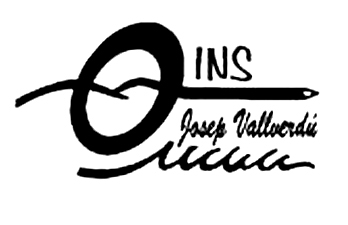 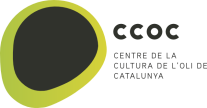 DADES DE CONTACTENom i cognoms: ____________________________________________________________________Municipi:___________________________________________________________________________Professió:___________________________________________________________________________Telèfon:_____________________________________________________________________________Correu electrònic:_________ _____________________________________________________________DADES D’INTERÉSQuina és la teva relació amb el món de l’oli (pots detallar-ho) :Molí d’oli:____________________________________________________________________Comercialització d’oli: ___________________________________________________________Producció agrària (pagès):________________________________________________________Restauració: __________________________________________________________Turística:_____________________________________________________________________Cultural:______________________________________________________________________Formació:_____________________________________________________________________Altres:________________________________________________________________________ Com creus que el Club de Tast et pot ajudar o pot ser beneficiós en la teva empresa/feina? ____ ___________________________________________________________________________________________________________________________________________________________________________________________________________________________________________________________Quin ha estat el teu interès o motivació principal per formar part del Club de Tast de l’Oli? ___________________________________________________________________________________________________________________________________________________________________________________________________________________________________________________________Tens formació prèvia en tast?       SI         NOEn afirmatiu, especifica quina. __________________________________________________________________________________________________________________________________________________________________________Com t’has assabentat del Club de Tast de l’Oli? __________________________________________________________________________________________________________________________________________________________________________FORMA DE PAGAMENTPorteu el dia 30 de gener en metàl·lic la quantitat de 35€ en concepte de la quota del Club de Tast. 